Lección 17: Situaciones de multiplicación y de división de fraccionesResolvamos problemas en los que se multiplican y se dividen fracciones.Calentamiento: Conversación numérica: Multipliquemos y dividamosEncuentra mentalmente el valor de cada expresión.17.1: Falta de información: BaldosasTu profesor te dará una tarjeta de problema o una tarjeta de datos. No se la muestres ni se la leas a tu compañero.Si tu profesor te da la tarjeta de problema:Lee tu tarjeta en silencio y piensa en la información que necesitas para responder la pregunta.Pídele a tu compañero la información específica que necesitas.Explícale a tu compañero cómo vas a usar la información para resolver el problema.Resuelve el problema y explícale a tu compañero cómo razonaste.Si tu profesor te da la tarjeta de datos:Lee la información de la tarjeta en silencio.Pregúntale a tu compañero: “¿Qué información específica necesitas?” y espera a que tu compañero te pida información. Dale únicamente la información que hay en tu tarjeta. (¡No le ayudes a tu compañero a descifrar nada!).Antes de decirle la información a tu compañero, pregúntale: “¿Por qué necesitas esa información?”.Después de que tu compañero resuelva el problema, pídele que explique cómo razonó y escucha su explicación.Haz una pausa aquí para que tu profesor pueda revisar tu trabajo. Pídele al profesor un nuevo grupo de tarjetas. Intercambia roles con tu compañero y repite la actividad.17.2: Multiplicación o divisiónResuelve todos los problemas. Explica o muestra cómo razonaste.Si 11 granos de arroz pesan  de gramo, ¿cuánto pesa cada grano de arroz?La calle de Mai tiene una longitud de  de milla. Ella corrió  de la longitud de su calle. ¿Qué distancia corrió?Si cada pelota de tenis pesa  onzas, ¿cuánto pesan 9 pelotas de tenis?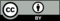 © CC BY 2021 Illustrative Mathematics®